Учебно-воспитательный комплекс «Школа-лицей» № 1 г. Щёлкино Ленинского района Республики КрымИнтегрированный урок внеклассного чтения и математикиТема: « Творчество Н. Носова и его произведения».Математическая тема: «Творческая работа над текстовой задачей».(для 3 класса)                                                                                    Учителя  начальных классов                                                                                                  Жаровская Л.П.,  Лебедева О.В.2014ИНТЕГРОВАННЫЙ УРОК ВНЕКЛАССНОГО ЧТЕНИЯ И МАТЕМАТИКИТема. Творчество Н. Носова и его произведения. Творческая работа над текстовой задачей.Урок закрепления изученного.Цели  метапредметные:создание у школьников целостного представления об окружающем мире , активное применение знаний и умений в познавательной и предметно-практической деятельности;нахождение общей платформы сближения предметных знаний повышать познавательный интерес учащихся, проявляемый в желании активной и самостоятельной работы на уроке и во внеурочное время; включать учащихся в творческую деятельность, результатом которой могут быть их собственные суждения, являющиеся отражением личностного отношения к теме урока.  Цели предметные:самостоятельная учебная деятельность учащихся ;передача учащимся  способов работы со знаниями;развитие базовых способностей мышления, воображения, работа с взаимосвязями. Задачи:активизировать познавательную активность; продолжить развитие умения анализировать, сопоставлять, сравнивать, выделять главное, устанавливать причинно-следственные связи; развивать положительное эмоциональное отношение к обучению;приводить примеры, формировать умения работы с литературой,; раскрыть типичные черты характера героев Н.Н.Носова; прививать интерес к чтению;закреплять умение составлять задачи, вычислительные навыки изученных приемов сложения, умножения, вычитания, деления.                                                                        Ход урокаАКТУАЛИЗАЦИЯ ЗНАНИЙ УЧАЩИХСЯ►Рассказ учителя о Н. Н. Носове.*Портрет Н.Н.Носова- на доске.— Н. Н. Носов — известный детский писатель. Его рассказы — это удивительные, забавные, поучительные истории о мальчиках и девочках, ваших сверстниках. А сколько интересных событий происходит в сказочном городе, где живут Незнайка, Знайка, Винтик, Шпунтик, доктор Пилюлькин! О них и многих других героях вы сможете узнать из замечательных произведенийНиколая Николаевича Носова «Приключения Незнайки и его друзей», «Незнайка в Солнечном городе», «Незнайка на Луне».Прочитав первые строки рассказа «Живая шляпа», мы сразу понимаем, что нас ожидает занимательная и веселая история.Все произведения Николая Николаевича пронизаны юмором, носят остросюжетный, динамичный характер._-Вспомните, что вы знаете о жизни и творчестве Н. Н. Носова. (Ответы, детей.)-Как мы уже говорили, произведения писателя известны всему миру. Так, например, в одном из японских городов есть кафе под названием «Незнайка», а на стенах этого кафе — портреты героев произведений, а также разные эпизоды.-Какие произведения Н. Н. Носова вы знаете? (Ответы детей.)-Кто герои? Какие они? (Фантазеры, непоседы, неугомонные выдумщики, которым очень часто достается за их выдумки.)-Чему учат произведения? (Ответы детей.)►Беседа по выставке книг по произведениям Носова.-Рассмотрите книги.-Где написана фамилия автора?-Как называется книга? Это сборник или отдельный рассказ?— Если это сборник, то какие еще произведения входят в него?-Кто художник? Где указана его фамилия?-Назовите издательство, в котором выпущена книга.-Чаще всего Н. Носов писал рассказы и повести, но у него есть сказочная повесть.-Что это за повесть?-Почему она называется сказочной?-Как звали главного героя? (Незнайка)-Почему писатель дал ему такое имя?-Сейчас он снова попал в неприятную ситуацию. И мы ему поможем.►Устный счет  (воздушные шарики с заданием  )-Незнайка забрался в мастерскую Знайки и случайно выпустил воздушные шары. Как приземлить их и исправить свою ошибку — он не знает Задание.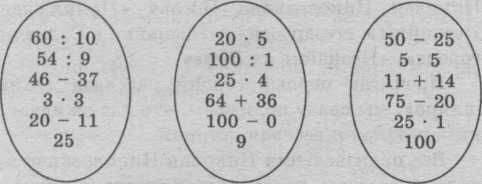 -Прочитать примеры по-разному и дать ответ. Если примеры решены правильно, то воздушный шарик опустится на необходимое место.Задание. -Прочитать примеры по-разному и дать ответ. Если примеры решены правильно, то воздушный шарик опустится на необходимое место.-Почему Незнайка часто попадал в такие ситуации?-Кто всегда приходил ему на помощь?-Каким был Знайка? (Добрым, умным, находчивым, отзывчивым, любознательным)-Чтобы запускать такие шарики, необходимо знать математику. Знайка решил это объяснить Незнайке, а для этого дал такое задание.*Запись на доске:-Найти сумму красных чисел (на таблице написаны мелким шрифтом). (23)-Найти сумму синих чисел (на таблице выделены жирным шрифтом). (24)-Сравните полученные суммы.-На сколько сумма синих чисел больше суммы красных?-На сколько сумма красных чисел меньше суммы синих?-Каким правилом мы должны воспользоваться?II. РАБОТА НАД ТЕМОЙ УРОКА  ►Беседа-Незнайка — это придуманный герой. В большинстве произведений Н. Н. Носова главные герои — дети.Назовите такие рассказы.Чаще всего в этих рассказах встречается один герой, который переходит из книги в книгу.— Как его зовут?-Нравится ли он вам и чем? (Смышленый, изобретательный, не падает духом.)*Работа над задачей— И вот этот герой взялся за решение нового дела, а вот какого, вы узнаете, составив задачу по условию.Малыши   — 3 ящ. по 7 кгМалышки  —?                                     * Коллективная работаКаков главный вопрос задачи? Как узнать?Решение7 • 3 = 21 (кг) — собрали малыши43 - 21 = 22 (кг)Ответ: 22 кг помидоров собрали малышки*Работа в группах.-Составьте и запишите выражение              43 - 7 • 3 = 22 (кг)-Что такое обратная задача?-Составьте обратную задачу так, чтобы была неизвестна общая масса помидоров.Малыши — 3 ящ. по 7 кг Малышки — 22 кг Решение7 • 3 = 21 (кг) — собрали малыши21 + 22 = 43 (кг)Ответ: 43 кг помидоров всего собрали малыши и малышки.*Выражение к обратной задаче составляет 1 ученик на обратной стороне доски.7 • 22 = 43 (кг)► Работа в группах       (Учитель раздает листы, маркеры.Задание. Составить задачу с вопросом «На сколько?».*Дети составляют краткую запись на листах, решают, вывешивают на доску, сравнивают записи и проверяют.Малыши— 3 ящ. по 7 кг Малышки — 22 кг Решение7 • 3 = 21 (кг) — собрал малыши22 - 21 = 1 (кг)Ответ: на 1 кг больше собрали малышки. ►Инсценизация.Когда я за вами наблюдаю, то и среди вас вижу таких же мальчиков и девочек, как эти герои. И сейчас мы посмотрим, что для нас приготовили мальчики.* Инсценизация эпизода из рассказа «Телефон»Из какого рассказа этот эпизод?Какими оказались главные герои?► Подведение итогов урока. Рефлексия деятельности«Лесенка успеха» – нижняя ступенька – у меня ничего не получилось;  средняя ступенька– у меня были проблемы; верхняя ступенька– мне всё удалось. ►Домашнее задание: ( на усмотрение учителя)Разукрасить героя и придумать для него математическое задание.       59     3      1     6102         7      4